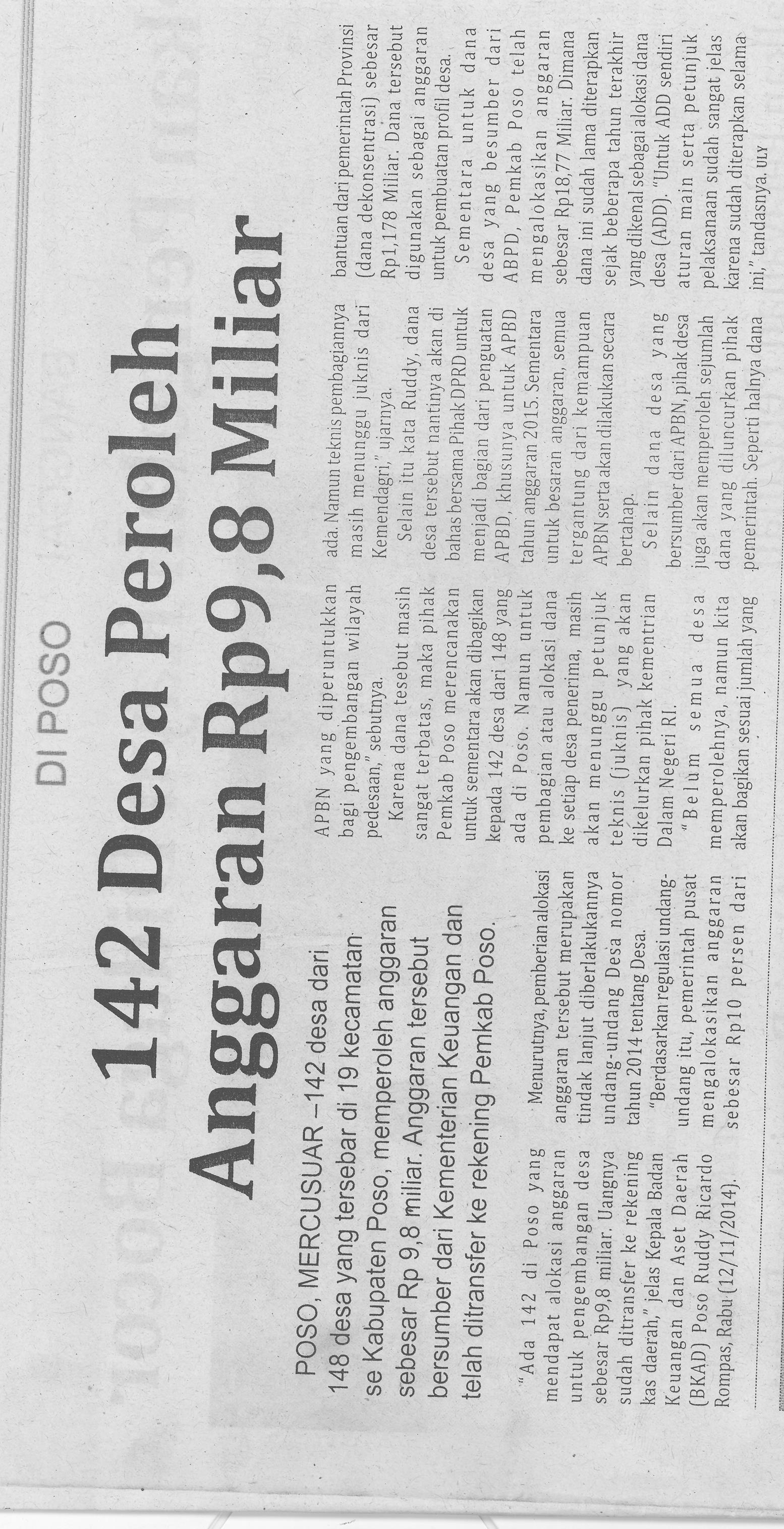 Harian    :MercusuarKasubaudSulteng IIHari, tanggal:Kamis, 13 November 2014KasubaudSulteng IIKeterangan:KasubaudSulteng IIEntitas:PosoKasubaudSulteng II